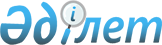 О признании утратившим силу постановления акимата Алматинской области от 09 ноября 2015 года № 496 "Об утверждении Положения государственного учреждения "Управление земельных отношений Алматинской области"Постановление акимата Алматинской области от 4 ноября 2019 года № 478. Зарегистрировано Департаментом юстиции Алматинской области 5 ноября 2019 года № 5294
      В соответствии со статьей 27 Закона Республики Казахстан от 6 апреля 2016 года "О правовых актах", акимат Алматинской области ПОСТАНОВЛЯЕТ: 
      1.2 Признать утратившим силу постановление акимата Алматинской области "Об утверждении Положения государственного учреждения "Управление земельных отношений Алматинской области" от 09 ноября 2015 года № 496 (зарегистрирован в Реестре государственной регистрации нормативных правовых актов № 3602, опубликован 20 января 2016 года в информационно-правовой системе "Әділет").
      2. Государственному учреждению "Управление земельных отношений Алматинской области" в установленном законодательством Республики Казахстан порядке обеспечить:
      1) государственную регистрацию настоящего постановления в Департаменте юстиции Алматинской области;
      2) размещение настоящего постановления на интернет-ресурсе акимата Алматинской области после его официального опубликования;
      3) в течение десяти рабочих дней после дня государственной регистрации настоящего постановления представление в государственно-правовой отдел аппарата акима Алматинской области сведений об исполнении мероприятий, предусмотренных подпунктами 1) и 2) настоящего пункта.
      3. Контроль за исполнением настоящего постановления возложить на заместителя акима Алматинской области С. Бескемпирова.
      4. Настоящее постановление вступает в силу со дня государственной регистрации в органах юстиции и вводится в действие по истечении десяти календарных дней после дня его первого официального опубликования.
					© 2012. РГП на ПХВ «Институт законодательства и правовой информации Республики Казахстан» Министерства юстиции Республики Казахстан
				
      Аким области

А. Баталов
